 Onbewoond eiland weekend              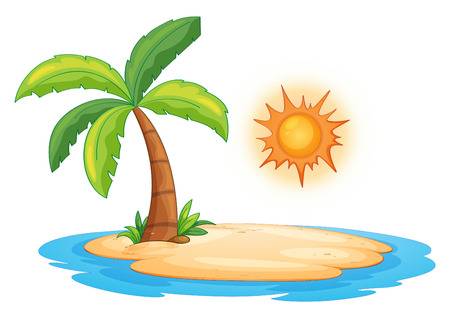 Hallo kabouters,Het meest ongelooflijke ooit is gebeurd! Wij (de leiding) waren op zoek naar een weekendplaats maar nu zijn we op een onbewoond eiland beland. Gelukkig kunnen we nog vlug deze brief naar jullie versturen. Zouden jullie de gevaren van het eiland willen trotseren en ons komen redden van 26 tot 28 oktober?Waar ligt dit beruchte eiland?We zijn beland in de tropische lokalen van Scouts Lubbeek, Binkomstraat 12A, 3210 Lubbeek.Wanneer kunnen jullie komen?We verwachten jullie vrijdag om 20u op de mooie stranden in Lubbeek.Wanneer gaan we (hopelijk) weer naar huis?Op dit zelfde adres kunnen jullie zondag om 11u opgehaald worden.Wat gaat dit weekend vol plezier kosten?Om een beetje noodrantsoenen te voorzien zouden we jullie willen vragen om 30 euro te storten op volgend rekeningnummer: BE66 0018 4622 4743. Dit ten laatste tegen woensdag 24 oktober. Vermeld hierbij het volgende: weekend kabouters – naam KabouterWat hebben jullie allemaal nodig om het eiland te overleven?SlaapzakMatje/veldbedKussenPyjamaKnuffelToiletzak (tandenborstel, tandpasta,…)Warme kledijScoutshemd & sjaaltjeRegenjasDichte schoenenZaklampOndergoed en sokken Medicatie (eventueel)Verkleedkledij in themaHierbij het einde van onze oproep, we hopen dat jullie ons allemaal komen helpen. Groetjes,AJullie leiding.Ps. Als je de medische fiche nog niet ingevuld hebt is het best om dit te doen.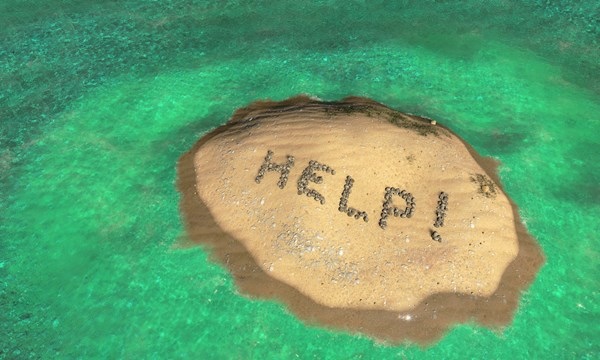 